NECESITO CAMBAR DE GRUPO AL (212 A8) PARA QUEDAR EN EL MISMO GRUPO DE INVESTIGACION QUE MIS COMPAÑEROS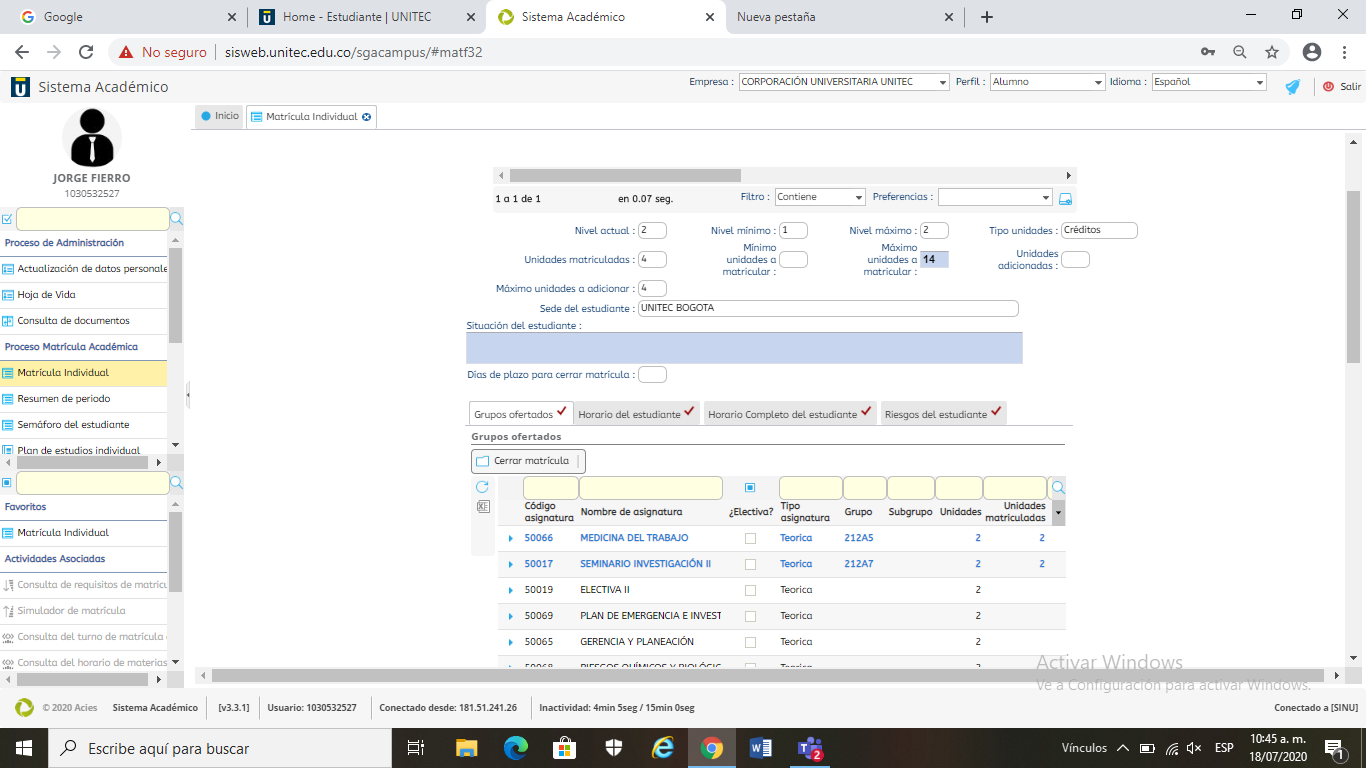 EN LECTIVA II, NO HAY CUPO O INSCRIPCION DISPONIBLE PARA INCRIBIRSE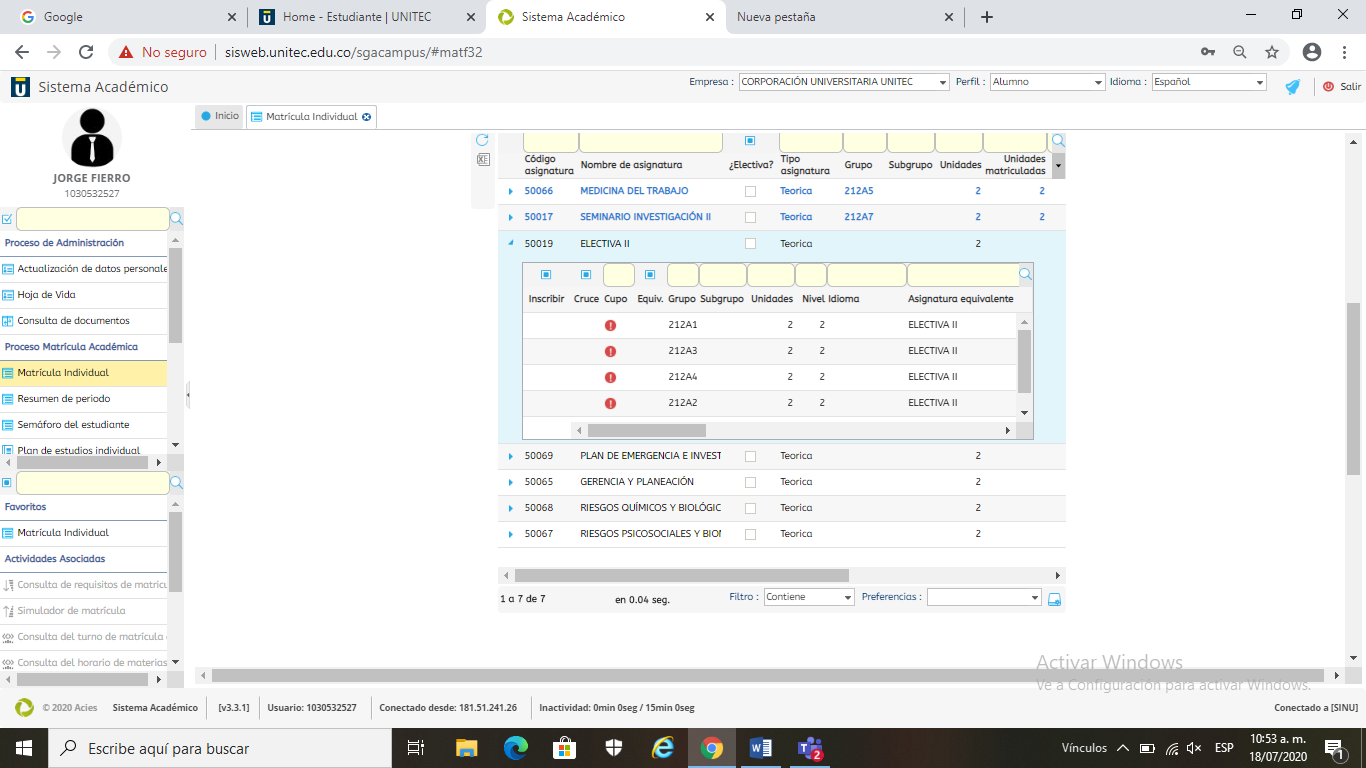 EN PLAN DE EMERGENCIA NO HAY CUPO O INCRIPCION DISPONIBLE PARA INSCRIBIRSE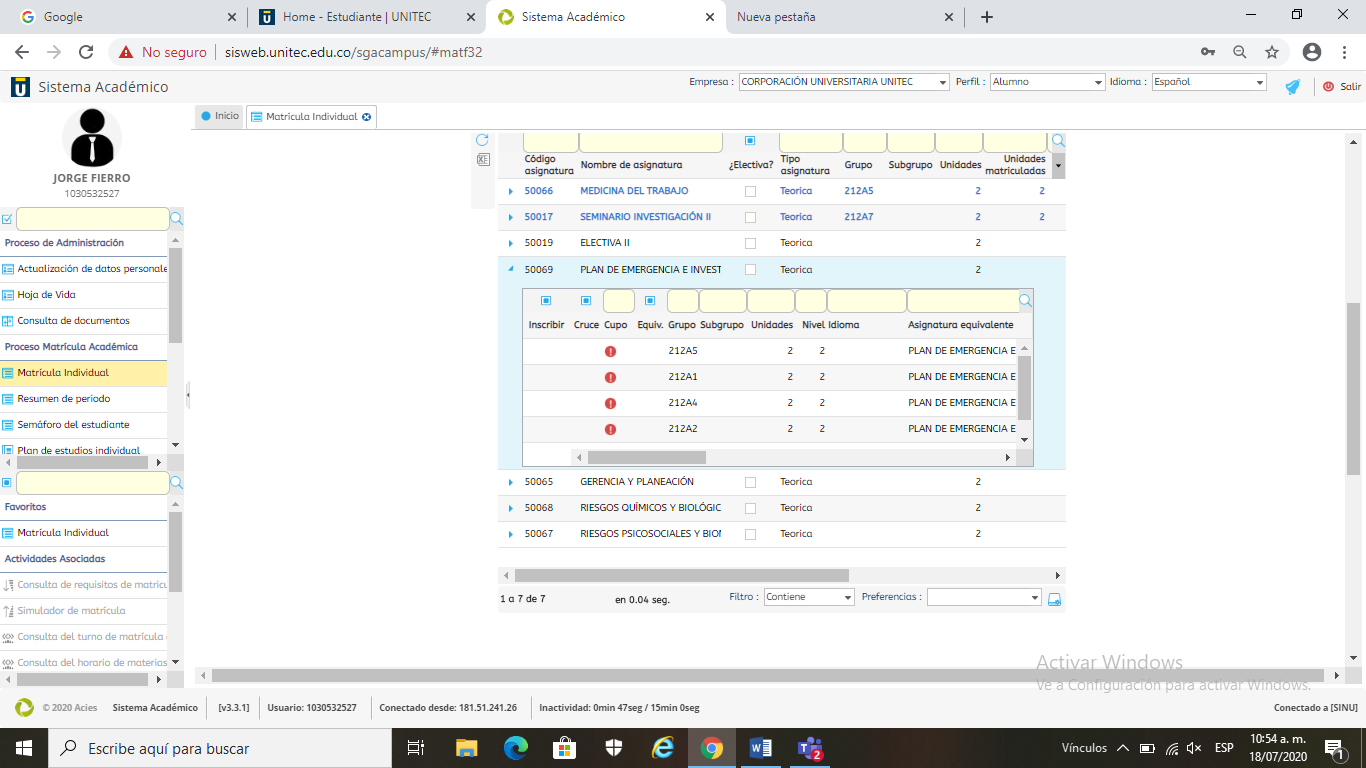 GERENCIA Y PLANEACIÓN NO HAY CUPO O INCRIPCION DISPONIBLE PARA INSCRIBIRSE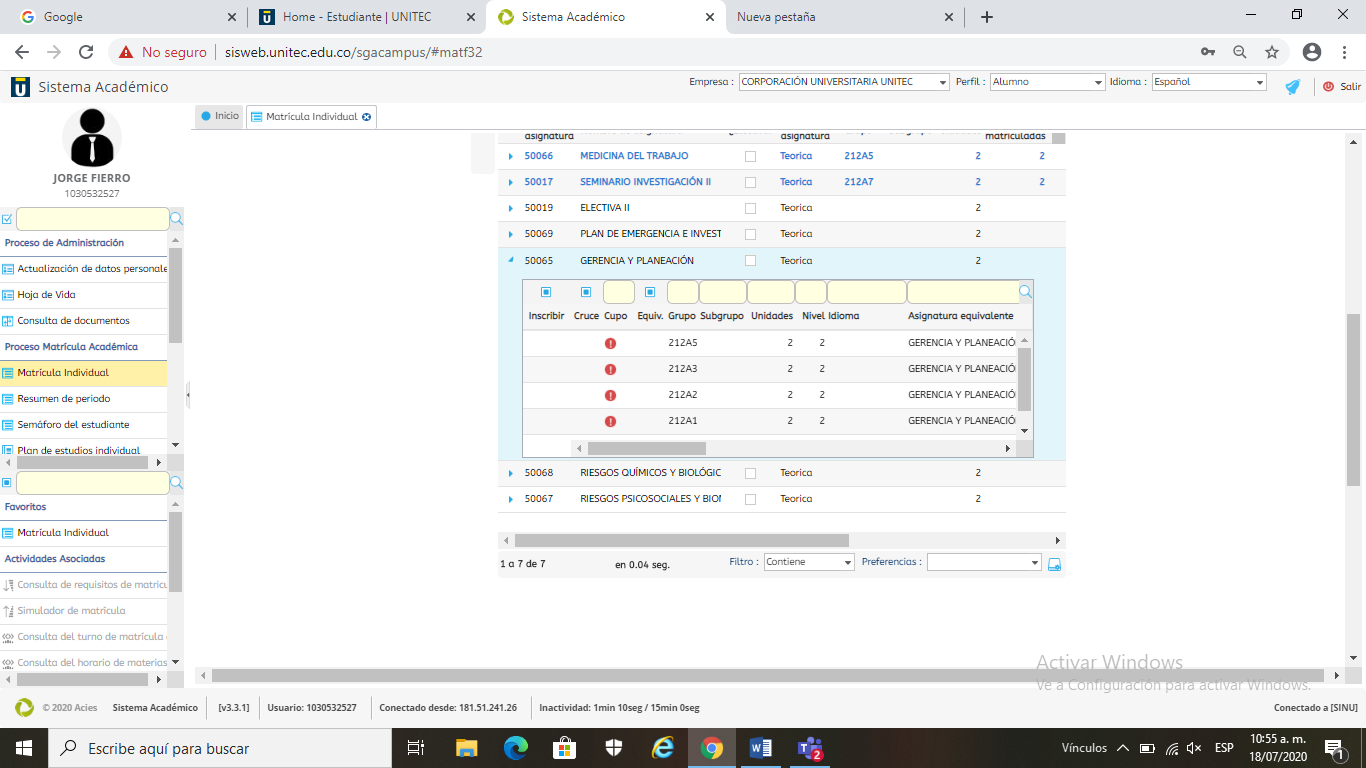 RIESGO QUIMICOS Y BIOLOGICOS NO HAY CUPO O INCRIPCION DISPONIBLE PARA INSCRIBIRSE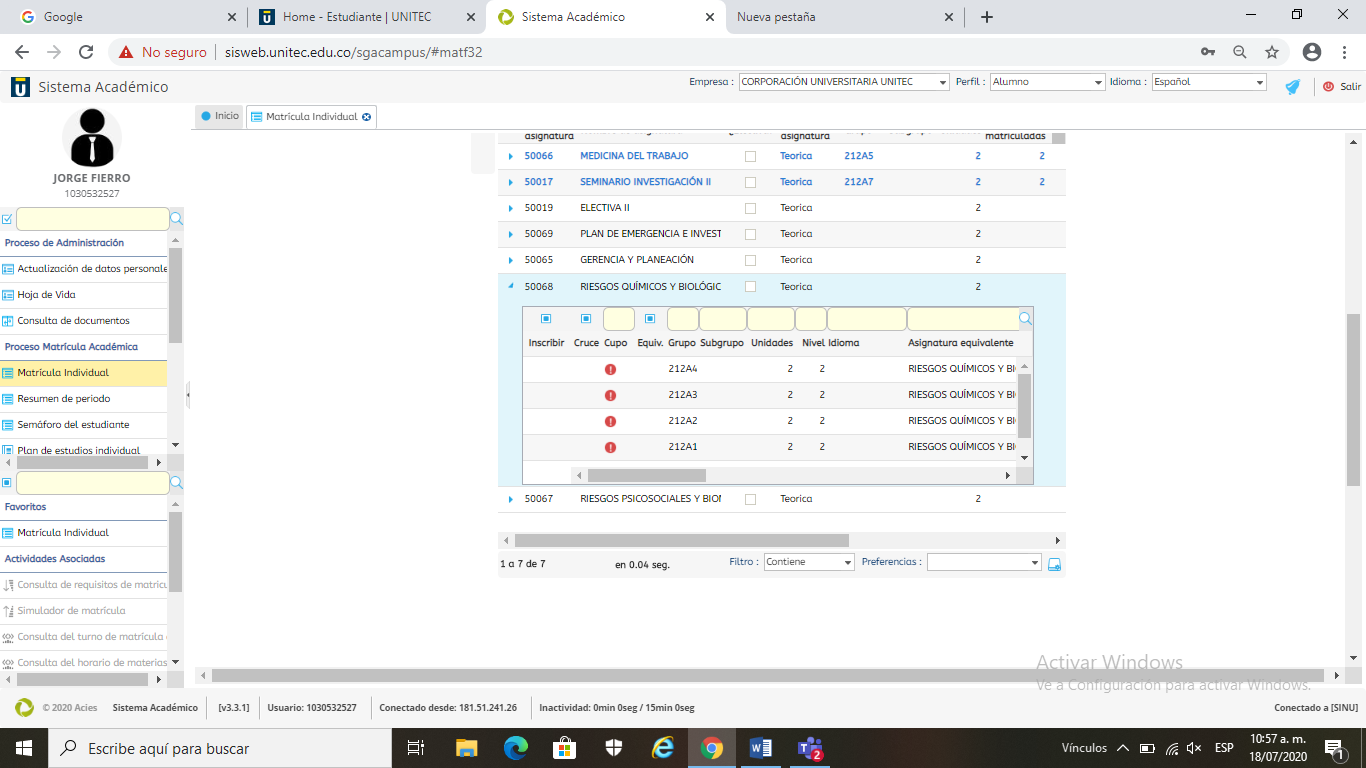 RIESGO PSICOSOCIALES NO HAY CUPO O INCRIPCION DISPONIBLE PARA INSCRIBIRSE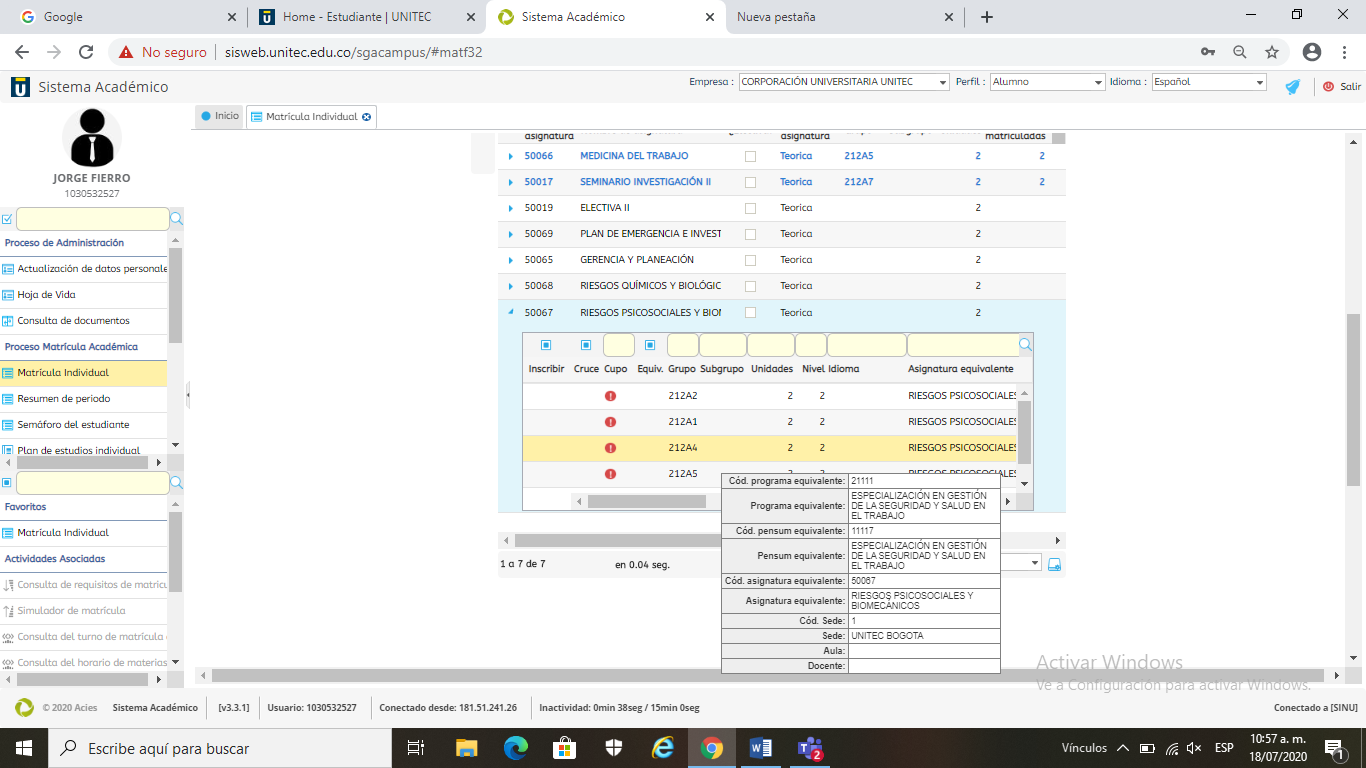 